OBJETIVO GERAL DO CURSO:O Curso de Engenharia Sanitária do Centro de Educação Superior do Alto Vale do Itajaí – CEAVI, da UDESC/ Ibirama, objetiva formar profissionais da engenharia habilitados à preservação, ao controle, à avaliação, à medida e à limitação das influências negativas das atividades humanas sobre o meio ambiente, de modo a atender as necessidades de proteção e utilização dos recursos naturais de forma sustentável, aliando novas metodologias e tecnologias na exploração, uso e tratamento da água, nos projetos de obras de saneamento, que envolvem sistemas de abastecimento de água, sistemas de esgotamento sanitário, sistemas de limpeza urbana, bem como no desenvolvimento de políticas e ações no meio ambiente que busquem o monitoramento, o controle, a recuperação e a preservação da qualidade ambiental e da saúde pública.EMENTA:Papel da Engenharia Sanitária. Saúde Ambiental. Saneamento Ambiental. Importância da ecologia e o papel do homem no meio ambiente. Ecologia, ecossistema, biosfera, ciclos bioquímicos. Conservação dos recursos naturais. Poluição da água, ar e solo. Saúde pública. Saneamento básico. Desenvolvimento sustentado e planejamento ambiental. Métodos científicos. O curso de Engenharia Sanitária da UDESC/ Ibirama. Conceituação da Engenharia Sanitária. O sistema profissional. O processo de estudo e de pesquisa. Metodologia da solução de problemas. Aplicações.OBJETIVO GERAL DA DISCIPLINAApresentar o curso de Engenharia Sanitária e suas aplicações e mercado de trabalho focando na responsabilidade social e ambiental  atribuídas a profissão do engenheiro sanitarista.OBJETIVOS ESPECÍFICOS/DISCIPLINA:Proporcionar conhecimentos nas vertentes da profissão do engenheiro sanitarista. Apresentar aos discentes as problemáticas ambientais atuais e suas consequências na área de saneamento. Proporcionar a acesso a informação das tecnologias mais atuais na área técnica de saneamento e meio ambiente como ferramentas de suporte.CRONOGRAMA DAS ATIVIDADES:METODOLOGIA PROPOSTA: 	Aulas expositivas, dialogadas, com a utilização de recursos audiovisuaisAVALIAÇÃO: Os estudantes serão avaliados por meio de duas provas teóricas e dois trabalhos escritos:- As provas teóricas serão realizadas através de questões elaboradas sobre os conteúdos ministrados, sendo individual e sem consulta (PESO 7,0);- Os trabalhos escritos serão avaliados pelos seguintes itens: coesão sobre o tema dissertado, conhecimento na área, habilidade de realizar conexões entre todos os temas abordados na disciplina (PESO 2,0);- As resenhas críticas serão avaliadas com base na coesão e poder de síntese (PESO 1,0)- A nota atribuída ao final do semestre (nota final – NF) será calculada pela seguinte fórmula:NF=(P1+P2)/2+T+(R1+R2)/2P1;P2 = Prova 1 e prova 2;T = Trabalho/Seminário;R1;R2 = Resenha 1 e resenha 2.BIBLIOGRAFIA BÁSICA: 1.	BRAGA, Benedito. Introdução à engenharia ambiental. 2. ed. São Paulo: Pearson Prentice Hall, c2005. 318 p. ISBN 8576050412 (broch.). Número de Chamada:  628 I61. 2.	DERISIO, Jose Carlos. Introdução ao controle de poluição ambiental. 4. ed. São Paulo: Oficina de Textos, 2012.. 224 p. ISBN 9788579750465 (broch.). Número de Chamada:  363.73 D433i 3.	PHILIPPI JUNIOR, Arlindo. Saneamento, saúde e ambiente: fundamentos para um desenvolvimento sustentável.. Barueri: Manole, 2005. xvii, 842p. Número de Chamada:  628 S223 4.	NUVOLARI, Ariovaldo. Dicionário de saneamento ambiental. São Paulo: Oficina de Textos, c2013. 336 p. ISBN 9788579750632 (enc.) Número de chamada: 628.03 N989d. 5.	MIHELCIC, Jame R.; ZIMMERMAN, Julie Beth. Engenharia ambiental: fundamentos, sustantabilidade e projeto. Rio de Janeiro: LTC, 2012. 617 p. ISBN 9788521619093 (broch.). Número de chamada: 628 M636e. BIBLIOGRAFIA COMPLEMENTAR: 1.	ALMEIDA, Fernando. Os desafios da sustentabilidade: uma ruptura urgente. Rio de Janeiro: Elsevier, 2007. 280 p. ISBN 9788535226775 (broch.).  Número de Chamada:  658.408 A447d 2.	BRANCO, Samuel Murgel. Energia e meio ambiente. 2. ed. reform. São Paulo: Moderna, 2004. 144 p. (Coleção Polêmica.) ISBN 851603951X (broch.). Número de Chamada:  333.79 B816e 3.	FRANK, Beate; SEVEGNANI, Lucia. Desastre de 2008 no Vale do Itajaí: água, gente e política . Blumenau: Agência de Água do Vale do Itajaí, 2009 191 p. ISBN 978-85-61460-05-1 (broch) .Número de Chamada:  363.3492098164 D441 . 4.	DIAS, Reinaldo. Gestão ambiental: responsabilidade social e sustentabilidade . 2. ed. São Paulo: Atlas, 2011. 220 p. ISBN 9788522462865 (broch.).  Número de Chamada:  658.408 D541g5.	ZYLBERSZTAJN, David; LINS, Clarissa. Sustentabilidade e geração de valor: a transição para a século XXI . Rio de Janeiro: Elsevier, 2010. 207 p. ISBN 978-85-352-3283-7 (broch). Número de Chamada:  658.4012 S964. 6.	BAZZO, Walter Antonio; PEREIRA, Luiz Teixeira do Vale. Introdução à engenharia: conceitos, ferramentas e comportamentos . 4. ed. rev. Florianópolis: Ed. da UFSC, 2013. 292 p. ISBN 9788532805898(broch.).Número de chamada: 620 B364i 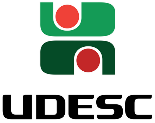 Universidade do Estado de Santa Catarina – UDESC Centro de Educação Superior do Alto Vale do Itajaí – CEAVIDepartamento de Engenharia Sanitária - DESAPLANO DE ENSINOPLANO DE ENSINOPLANO DE ENSINOPLANO DE ENSINODEPARTAMENTO: ENGENHARIA SANITÁRIADEPARTAMENTO: ENGENHARIA SANITÁRIADEPARTAMENTO: ENGENHARIA SANITÁRIADEPARTAMENTO: ENGENHARIA SANITÁRIADISCIPLINA: INTRODUÇÃO A ENGENHARIA SANITÁRIADISCIPLINA: INTRODUÇÃO A ENGENHARIA SANITÁRIADISCIPLINA: INTRODUÇÃO A ENGENHARIA SANITÁRIASIGLA: IESPROFESSOR: VINICIUS GOUVEIA DOS SANTOSPROFESSOR: VINICIUS GOUVEIA DOS SANTOSE-mail: vinicius.gouveia.santos@hotmail.comE-mail: vinicius.gouveia.santos@hotmail.comCARGA HORÁRIA TOTAL: 36 hTEORIA: 36 hTEORIA: 36 hPRÁTICA: 0 hCURSO: BACHARELADO EM ENGENHARIA SANITÁRIACURSO: BACHARELADO EM ENGENHARIA SANITÁRIACURSO: BACHARELADO EM ENGENHARIA SANITÁRIACURSO: BACHARELADO EM ENGENHARIA SANITÁRIASEMESTRE/ANO: 2/2015SEMESTRE/ANO: 2/2015SEMESTRE/ANO: 2/2015PRÉ-REQUISITOS: NNºDataHorárioH.A.Conteúdo0105/0807:30 – 09:1002Introdução a disciplina. Apresentação do plano de ensino (previsão de conteúdos, sistemas de avaliação).  Problemáticas ambientais atuais.0212/0807:30 – 09:1002Conservação de recursos naturais0319/0807:30 – 09:1002Crises ambientais. Gestores das crises ambientais.  0426/0807:30 – 09:1002Bases do desenvolvimento sustentável0502/0907:30 – 09:1002Energia e Meio Ambiente0609/0907:30 – 09:1002Ciência e Tecnologia; Avanços Tecnológicos 0716/0907:30 – 09:1002Prova 10823/0907:30 – 09:1002Poluição Ambiental: Água0930/0907:30 – 09:1002Poluição Ambiental: Solo e Ar1007/1007:30 – 09:1002Caminho Engenharia Sanitária no Brasil; Resolução CONFEA/CREA 310/86; 1114/1007:30 – 09:1002Resenha 1 (Leitura de artigo técnico-científico e posterior construção de uma resenha crítica)1221/1007:30 – 09:1002Resenha 2 (Leitura de artigo técnico-científico e posterior construção de uma resenha crítica)1328/1007:30 – 09:1002Áreas de Atuação – ENGENHARIA SANITÁRIA (Seminário Grupo 1)1404/1107:30 – 09:1002Áreas de Atuação – ENGENHARIA SANITÁRIA (Seminário Grupo 2)1511/1107:30 – 09:1002Áreas de Atuação – ENGENHARIA SANITÁRIA (Seminário Grupo 3)1618/1107:30 – 09:1002Código de Ética (Junto a disciplina de ética)1725/1107:30 – 09:1002Entrega e discussão das resenhas1802/1207:30 – 09:1002Prova 2Somatório das horas-aulaSomatório das horas-aulaSomatório das horas-aula3616/0707:30 – 10:10Exame